Year 6 – Summer 1: Electricity and Engineering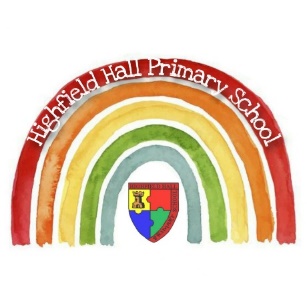 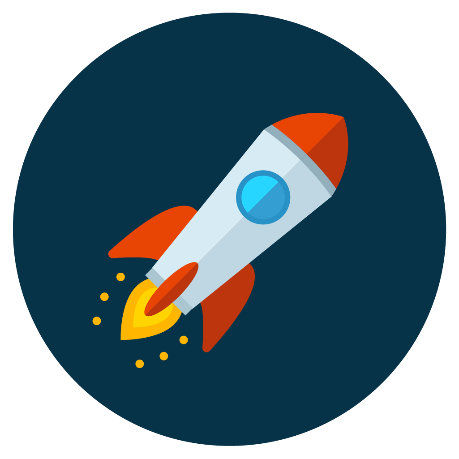 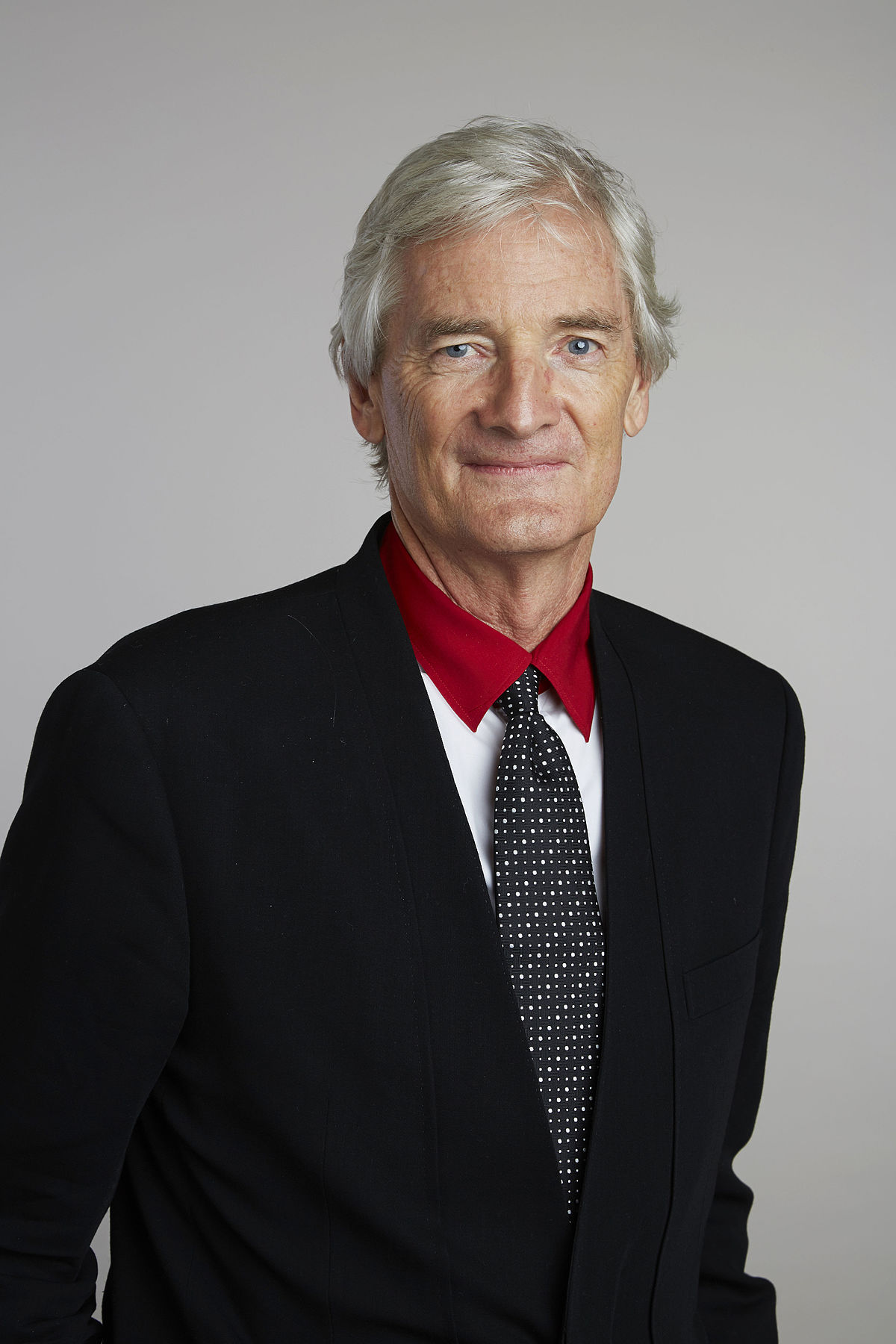 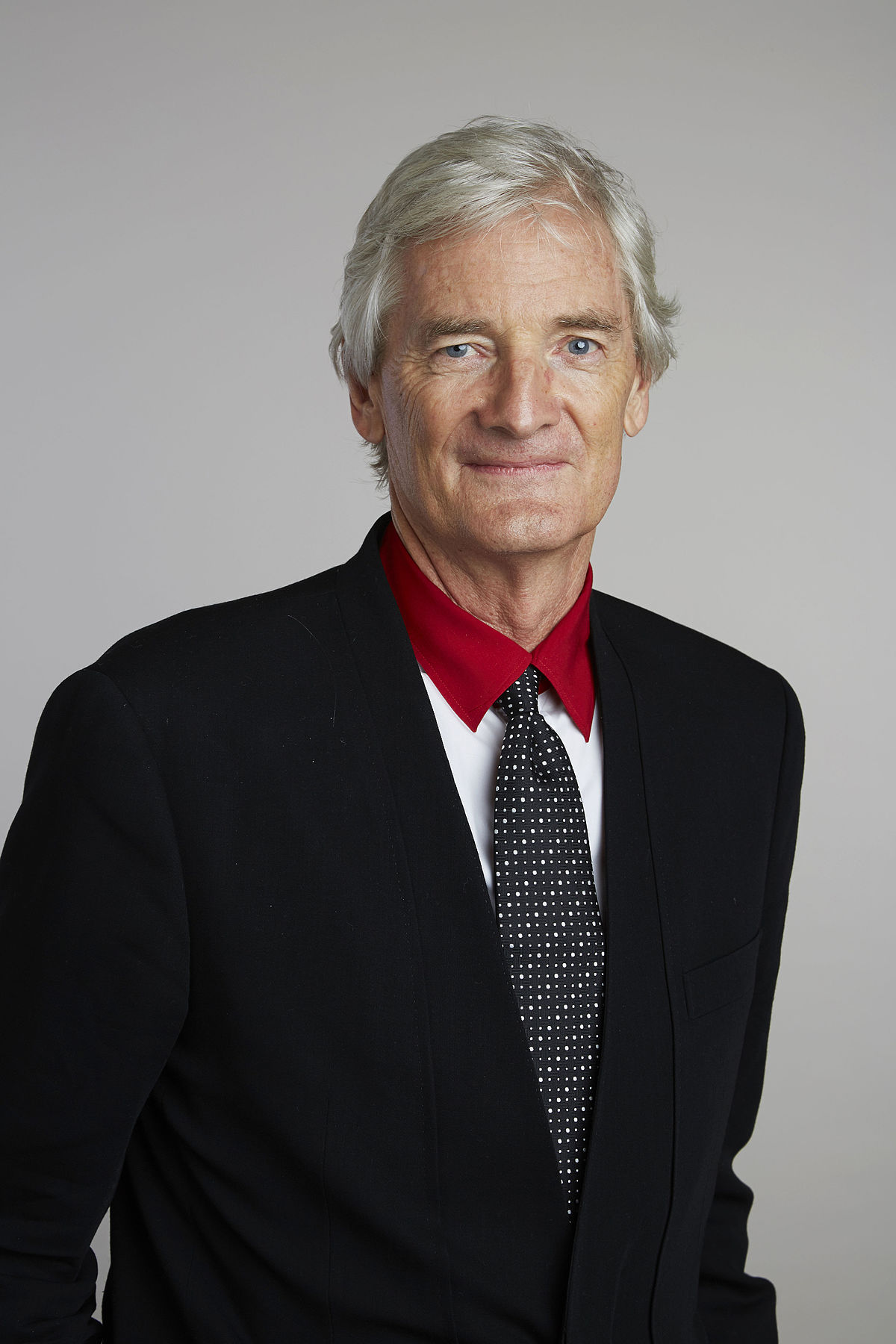 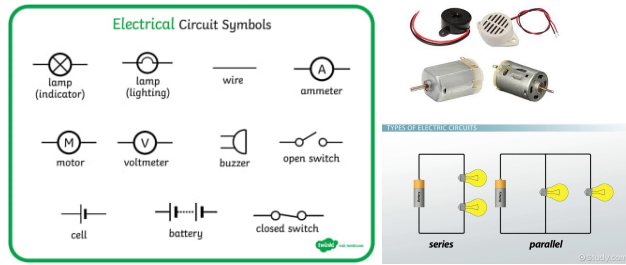 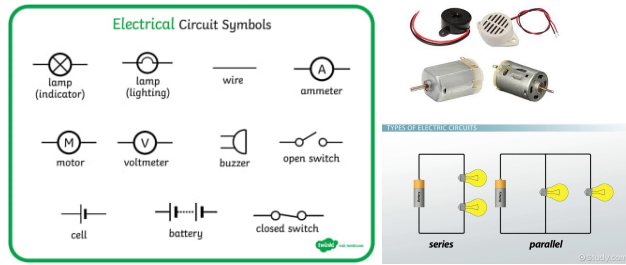 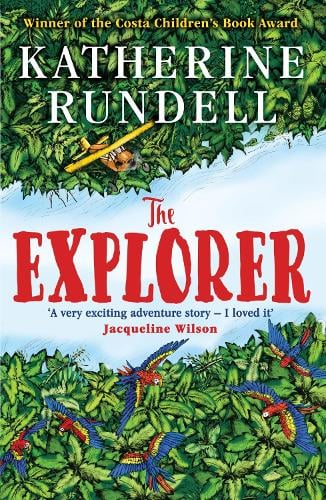 Science (Y4 consolidation)Science (Y4 consolidation)Science (Y6 new learning)Science (Y6 new learning)Name 4 appliances that run on electricity:Label this diagram: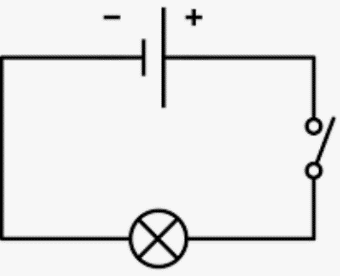 Name 3 common conductors:Name 3 common insulators:Will this circuit work? Why/why not?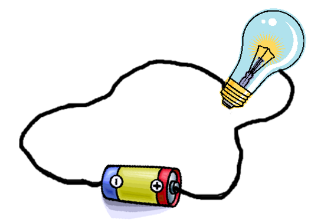 TV, washing machine, wifi, tumble dryer, computer etc.Wires, cell (battery), switch, bulbCopper, aluminium, gold, silverGlass, plastic, wood, rubberNo – the wire is connected to the insulator (glass) not the conductor (metal)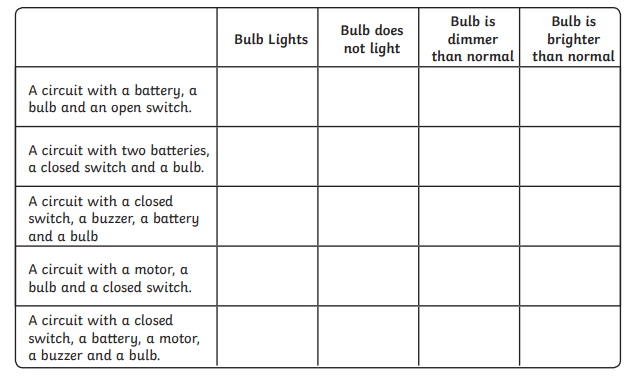 Draw a circuit diagram in which the switch can be used to turn the motor on and off.You MUST use these three symbols in your diagram.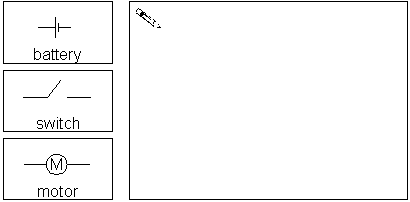 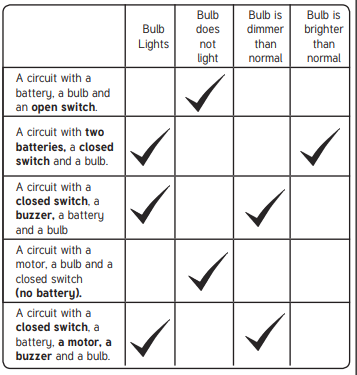 Check the following:Circuit drawn with a ruler in rectangular shapeNo gaps in wiresCorrect symbols are used